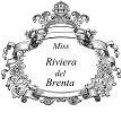 (rivisto ed aggiornato il 25/10/23)“REGOLAMENTO”	 CONDIZIONI DI AMMISSIONE AL CONCORSO (SELEZIONI E FINALI)Art. 1 – Premessa Si rende noto che il concorso MISS RIVIERA DEL BRENTA è reso possibile grazie all'ausilio di enti locali, associazioni culturali, imprenditoria territoriale.Il presente regolamento indica le linee guida che le future candidate al concorso dovranno seguire per non incorrere, una volta ottenuto un titolo, a penalità quali sanzione e/o ritiro del titolo precedentemente ottenuto.Art. 2 – Finalità del concorso 2.1 Scopo del Concorso è quello di promuovere la Riviera del Brenta e il Veneto a livello turistico, naturalistico, paesaggistico, sportivo, enogastronomico, artigianale, industriale attraverso presenze di “Aziende Leader” o commercianti del “Made in Italy”. Le selezioni verranno indette in date particolarmente strategiche, indicate nel sito ufficiale www.missrivieradelbrenta.com e nelle pagine social ufficiali, dove verranno nominate attraverso selezioni e casting comunali, provinciali e regionali delle “finaliste” che possano partecipare alla finalissima. Le vincitrici di fascia alle selezioni avranno l’obbligo di accedere alla finalissima per l’elezione della MISS RIVIERA DEL BRENTA. I Concorsi possono quindi costituire per le candidate dotate di talento, volontà e personalità un’importante occasione di lancio nel campo della moda, della pubblicità e della fotografia. Art. 3 – Condizioni di ammissione 3.1. Aver compiuto almeno 15 anni e non aver compiuto 30 anni, entro la data della finalissima. Di non essere legata da alcun vincolo di parentela con i titolari, organizzatori, collaboratori e/o sponsor del Concorso. 3.2 L’ammissione alle selezioni avverrà ESCLUSIVAMENTE: 1. tramite iscrizione online gratuita attraverso il sito web www.missrivieradelbrenta.com 2. Tutte le Candidate dovranno prima iscriversi al sito web e poi compilare e sottoscrivere la “Dichiarazione di Iscrizione e partecipazione al Concorso/Liberatoria” in forma cartacea, spedendola via mail o WhatsApp con un documento di identità (anche di uno dei genitori o di chi esercita patria potestà in caso di minori) dopodiché l’iscrizione può definirsi confermata;  3.Attendere messaggio ufficiale via WhatsApp/Mail di accettazione e/o conferma da parte dell’Organizzazione. 4.Consegnare la liberatoria in originale cartacea all’Organizzazione il giorno della selezione. L’ammissione alla finale sarà subordinata all’accertamento dell’effettivo possesso da parte delle candidate dei requisiti sopra menzionati. La conferma dell’iscrizione alla selezione predestinata pregiudica obbligo di partecipazione. Solo per gravi motivi di salute, lavoro o studio, giustificati e giustificabili in forma cartacea, potranno esimere la candidata che rinuncia dal pagamento di una penale di € 150.00, pena per mancato rispetto delle clausole di partecipazione. Art. 4 – Modalità di partecipazione alle selezioni 4.1. L’iscrizione è completamente gratuita 4.2 Le candidate vincitrici delle selezioni hanno diritto/dovere di partecipare alla finale. 4.3 E’ facoltà di MISS RIVIERA DEL BRENTA GROUP convocare direttamente alla finale alcune candidate che abbiano comunque partecipato ad una selezione. 4.4. MISS RIVIERA DEL BRENTA durante le selezioni, devono necessariamente far partecipare allo spoglio delle votazioni della giuria il presidente di giuria designato oltre al numero dei giurati. Le schede di votazione saranno conservate dall’Organizzazione in caso di richiesta che dovrà pervenire entro e non oltre 3 giorni dall’evento. Le schede dovranno essere conservate per almeno dodici mesi. 4.5 MISS RIVIERA DEL BRENTA hanno diritto di eleggere direttamente durante le tappe una fascia minore denominata “FASCIA SPECIALE” (quindi assolutamente non la vincitrice). Ad ogni selezione, se lo desidera, questa parteciperà di diritto alla Finale. 4.6 MISS RIVIERA DEL BRENTA hanno facoltà di organizzare casting straordinari con elezione diretta di fasce partecipanti alla finale, elette direttamente dalla Giuria di qualità preposta, ESCLUSIVAMENTE con la presenza tassativa di un referente MISS RIVIERA DEL BRENTA.Art. 5 – Eventuale Pre-finale (se necessario) 5.1 La Pre-Finale, qualora si rendesse necessaria per una scrematura delle finaliste, si svolgerà a discrezione di MISS RIVIERA DEL BRENTA GROUP5.2 Alla Pre-Finale del Concorso parteciperanno tutte le candidate selezionate attraverso le selezioni e/o casting effettuati. 5.3 Attraverso la pre-finale, presieduta dalla giuria nominata dalla LOCATION OSPITANTE e confermata da MISS RIVIERA DEL BRENTA, saranno selezionate le candidate finaliste, che si contenderanno il titolo di Miss Riviera del Brenta.Art 6 – Valutazioni (valide per selezioni e finali)6.1 La giuria voterà tutte le presenti, con sistema di votazione da 1 a 7. Solo il presidente di Giuria avrà la facoltà di assegnare mezzo punto in caso di pari merito, naturalmente confrontandosi coi suoi giurati. 6.2 Le candidate Miss possono partecipare a successive selezioni del Concorso, anche dopo avere vinto una fascia (non la prima) durante una tappa. Questo permetterà alla candidata Miss di concorrere SOLO per il primo posto alle tappe successive.Art 7 – Finale 7.1 All’evento della finale parteciperanno tutte le candidate selezionate dalle selezioni o casting effettuati durante la fase selettiva o da eventuale pre-finale qualora si rendesse necessaria. 7.2 Durante la finale saranno presenti le vincitrici di fascia o nominate direttamente dall’organizzazione. 7.3 IN CASO di vincita di una fascia durante le selezioni del concorso, la candidata vincitrice è obbligata e impegnata alla partecipazione alla finale alla quale ha il diritto/dovere di partecipazione. La mancata partecipazione, senza giusta causa (motivi gravi di salute, lavoro e studio giustificati e giustificabili in forma scritta con documentazione comprovante il motivo), è da ritenere grave danno nei confronti dell’organizzazione dei concorsi che potrà pretendere un risarcimento danni pari ad € 300.00 7.4 E’ invece facoltà della MISS RIVIERA DEL BRENTA annullare, revocare la vincita ed il diritto di partecipazione ad una Miss al concorso in forma unilaterale qualora sia violata una delle condizioni del regolamento o qualora la candidata abbia tenuto un comportamento immorale o comunque opinabile o che in qualche modo abbia leso la credibilità e/o trasparenza del concorso.Art.8 – Varie 8.1 Con l’iscrizione a Miss Riviera del Brenta le candidate che abbiano ottenuto il DIRITTO/DOVERE a PARTECIPARE ALLA FINALE, dal momento della vincita di fascia e fino alla partecipazione alla FINALE si obbligano a non partecipare ad altri concorsi o eventi che prevedano esclusioni o limitazioni ad altri concorsi o blocchi di fascia. Sono dunque obbligate a partecipare alla FINALE dei nostri concorsi, pena squalifica immediata con pagamento di un indennizzo all’organizzazione di € 500.00 8.2 Il comportamento delle candidate di cui al punto 7.1 dovrà essere improntato alla più assoluta correttezza e moralità sia in privato che in pubblico, nei confronti delle colleghe così come dei giornalisti, della giuria e degli organizzatori. 8.3 con la firma della liberatoria, le candidate ACCETTANO il presente regolamento ed altresì si impegnano a rispettare i termini organizzativi che direttamente coinvolgono il lavoro di molte persone, un investimento economico organizzativo che il licenziatario ha messo e metterà in atto, per l’organizzazione dell’evento in cui la candidata avrà visibilità. La violazione di questa condizione, determina una richiesta di risarcimento pari a €. 1.000. A tal fine, con l’iscrizione al concorso, la candidata rilascia espressa autorizzazione per l’utilizzo della propria immagine con qualsiasi mezzo di comunicazione anche ai fini della promozione del Concorso o altri a propria discrezione. 8.4 L’Azienda non sarà in alcun modo responsabile nei confronti delle candidate in caso di annullamento e/o rinvio del Concorso in ogni sua fase. 8.5 La partecipazione al concorso comporta l’accettazione completa ed integrale del presente regolamento. 8.6 Nell’ambito e ai fini del Concorso, le decisioni assunte dall’Azienda non potranno essere sindacate. 8.7 Per ogni controversia discendente dall’interpretazione ed esecuzione del presente atto sarà competente in via esclusiva il Foro di Venezia. 8.8 E’ autorizzata la partecipazione di candidate, che non compiano i 15 anni per la data della finale. In questo caso, concorreranno normalmente per una fascia ma verranno, alla fase finale, premiate come “Miss Riviera del Brenta future”, aggiudicandosi un posto alla finale dell’anno successivo o comunque a quello ove le candidate avranno compiuto l’età prevista dal regolamento. In questo caso, verrà fasciata come “Miss Finalista” la candidata che avrà il punteggio più alto dopo le fasciate previste. 8.9 Le condizioni di ammissione non sono inderogabili, quindi derogabili, esclusivamente su autorizzazione espressa di MISS RIVIERA DEL BRENTA. La mancata verifica, per qualsiasi ragione, di un dato di ammissibilità da parte dell’organizzazione, non determina il diritto di partecipazione alle successive fasi del concorso, salvo che la MISS RIVIERA DEL BRENTA non approvano espressamente un eventuale requisito non conforme ai requisiti minimi stabilito nelle condizioni derogabili. 8.10 Il regolamento può essere modificato senza preavviso in qualsiasi momento a discrezione e cura della MISS RIVIERA DEL BRENTA 8.11 Le concorrenti vincitrici dei titoli MISS RIVIERA DEL BRENTA s’impegnano a non partecipare ad altri concorsi fino alla cessione del loro titolo. Tale titolo sarà ceduto durante la finale dell’anno successivo. In tutto il periodo in cui le concorrenti si fregeranno del titolo saranno a disposizione dell’associazione Miss Riviera del Brenta Group per servizi lavorativi, fotografici, moda, ecc. potrà aderire ad altri lavori e attività previa comunicazione ed autorizzazione dell’associazione Miss Riviera del Brenta Group. Le vincitrici del titolo Miss Riviera del Brenta e le altre miss titolate s’impegneranno a partecipare come ospiti all’edizione successiva a quella vinta o ad altri eventi di rilevanza dove Miss Riviera del Brenta Group sarà invitata. Le Miss titolate potranno non partecipare al massimo per due eventi nei quali sono invitate pena revoca della fascia. Le nuove Miss Riviera del Brenta non potranno assolutamente partecipare ad altri concorsi di alcun genere se non autorizzate da Miss Riviera del Brenta Group.